§8101-A.  Gifted and talented education programs1.  Implementation.  Each school administrative unit shall implement a gifted and talented education program.  The commissioner may provide technical assistance to a school administrative unit in planning and implementing its gifted and talented education program.[PL 2011, c. 678, Pt. H, §1 (NEW).]2.  Costs; approval.  Costs of gifted and talented education programs approved by the department are subsidizable costs under the Essential Programs and Services Funding Act.[PL 2011, c. 678, Pt. H, §1 (NEW).]3.  Waivers.  Beginning with the 2012-2013 school year, a school administrative unit that did not operate a gifted and talented program in the 2011-2012 school year may apply to the commissioner for a one-year waiver of this requirement if full implementation of this requirement presents an undue burden.  The commissioner may grant a school administrative unit a waiver upon receipt of an application from the school administrative unit that includes the basis for the waiver request.  Financial hardship is one criterion the commissioner must consider in determining whether to grant a waiver.  The rules amended or adopted by the department under subsection 4 must establish requirements applicable to the commissioner's authority to grant a one-year waiver to a school administrative unit and must provide requirements for an extension of a one-year waiver granted to a school administrative unit, including provisions that require that any additional request for extensions must be submitted and reviewed on an annual basis.[PL 2011, c. 678, Pt. H, §1 (NEW).]4.  Rules.  The department shall amend or adopt routine technical rules as defined in Title 5, chapter 375, subchapter 2‑A establishing procedures and criteria for approval of gifted and talented education programs under this chapter.[PL 2011, c. 678, Pt. H, §1 (NEW).]SECTION HISTORYPL 2011, c. 678, Pt. H, §1 (NEW). The State of Maine claims a copyright in its codified statutes. If you intend to republish this material, we require that you include the following disclaimer in your publication:All copyrights and other rights to statutory text are reserved by the State of Maine. The text included in this publication reflects changes made through the First Regular and First Special Session of the 131st Maine Legislature and is current through November 1, 2023
                    . The text is subject to change without notice. It is a version that has not been officially certified by the Secretary of State. Refer to the Maine Revised Statutes Annotated and supplements for certified text.
                The Office of the Revisor of Statutes also requests that you send us one copy of any statutory publication you may produce. Our goal is not to restrict publishing activity, but to keep track of who is publishing what, to identify any needless duplication and to preserve the State's copyright rights.PLEASE NOTE: The Revisor's Office cannot perform research for or provide legal advice or interpretation of Maine law to the public. If you need legal assistance, please contact a qualified attorney.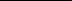 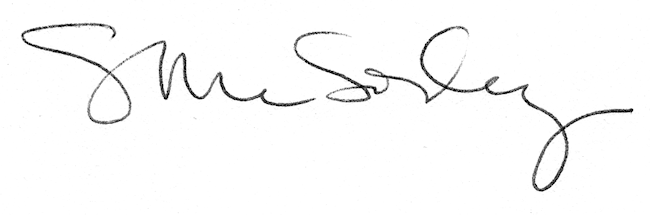 